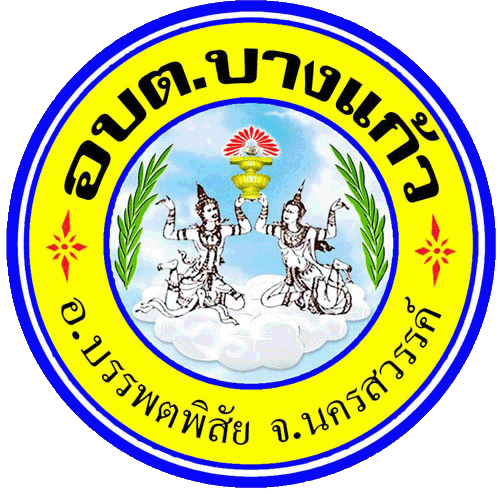 ขั้นตอนการจัดทำแผนการดำเนินงาน	   	    จากระเบียบกระทรวงมหาดไทยว่าด้วยการจัดทำแผนพัฒนาขององค์กรปกครองส่วนท้องถิ่น พ.ศ. 2548 และที่แก้ไขเพิ่มเติมถึงปัจจุบัน หมวด 5 ข้อ 26    ได้กำหนดให้องค์กรปกครองส่วนท้องถิ่นจัดทำแผนการดำ เนินงาน โดยมี ขั้นตอน ดังนี้  คณะกรรมการสนับสนุนการจัดทำแผนพัฒนาท้องถิ่นรวบรวมแผนงาน โครงการพัฒนาของ องค์กรปกครองส่วนท้องถิ่น หน่วยราชการส่วนกลาง ส่วนภูมิภาค รัฐวิสาหกิจและหน่วยงานอื่น ๆ ที่                           ดำเนินการในพื้นที่ขององค์กรปกครองส่วนท้องถิ่น แล้วจัดทำร่างแผนการดำเนินงาน เสนอคณะกรรมการ พัฒนาท้องถิ่น คณะกรรมการพัฒนาท้องถิ่นพิจารณาร่างแผนการดำเนินงานแล้วเสนอผู้บริหารท้องถิ่น ประกาศเป็นแผนการดำเนินงาน ทั้งนี้ให้ปิดประกาศแผนการดำเนินงานภายในสิบห้าวันนับตั้งแต่วันที่ประกาศ เพื่อให้ประชาชนในท้องถิ่นทราบ โดยทั่วกันและต้องปิดประกาศไว้อย่างน้อยสามสิบวัน  และแก้ไขเพิ่มเติม (ฉบับที่2) พ.ศ.2559 ข้อ 27  กล่าวว่า แผนดำเนินงานให้จัดให้แล้วเสร็จเสร็จภายในสามสิบวันนับแต่วันที่ประกาศใช้งบประมาณรายจ่ายประจำปี งบประมาณรายจ่ายเพิ่มเติม งบประมาณจากเงินสะสม หรือได้รับแจ้งแผนงาน  และโครงการจากหน่วยราชการส่วนกลาง ส่วนภูมิภาค รัฐวิสาหกิจหรือหน่วยงานอื่น ๆ  ที่ต้องดำเนินการในพื้นที่องค์กรปกครองส่วนท้องถิ่นในปีงบประมาณนั้น  แผนภูมิขั้นตอนการจัดทำแผนการดำเนินงาน  คณะกรรมการสนับสนุน  การจัดทำแผนพัฒนาท้องถิ่น 	 คณะกรรมการสนับสนุน  การจัดทำแผนพัฒนาท้องถิ่น  คณะกรรมการสนับสนุน  การจัดทำแผนพัฒนาท้องถิ่น   คณะกรรมการพัฒนาท้องถิ่น 	 	เสนอร่างแผนการดำ เนินงานต่อผู้บริหาร  	ผู้บริหารท้องถิ่น 	ประกาศใช้ แผนการดำเนินงานให้จัดทำให้แล้วเสร็จภายในสามสิบวันนับแต่วันที่ประกาศใช้งบประมาณรายจ่ายประจำปี  งบประมาณรายจ่ายเพิ่มเติม  งบประมาณจากเงินสะสม  หรือได้รับแจ้งแผนงานและโครงการจากหน่วยราชการส่วนกลาง  ส่วนภูมิภาค  รัฐวิสาหกิจหรือหน่วยงานอื่นๆที่ต้องดำเนินการในพื้นที่องค์กรปกครองส่วนท้องถิ่นในปีงบประมาณนั้นพิจารณาร่างแผนการดำเนินงาน ผู้บริหารท้องถิ่นพิจารณาให้ความ เห็นชอบ 